Table 9.1 Science, arts and professional qualifications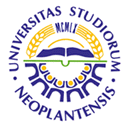 UNIVERSITY OF NOVI SADFACULTY OF AGRICULTURE 21000 NOVI SAD, TRG DOSITEJA OBRADOVIĆA 8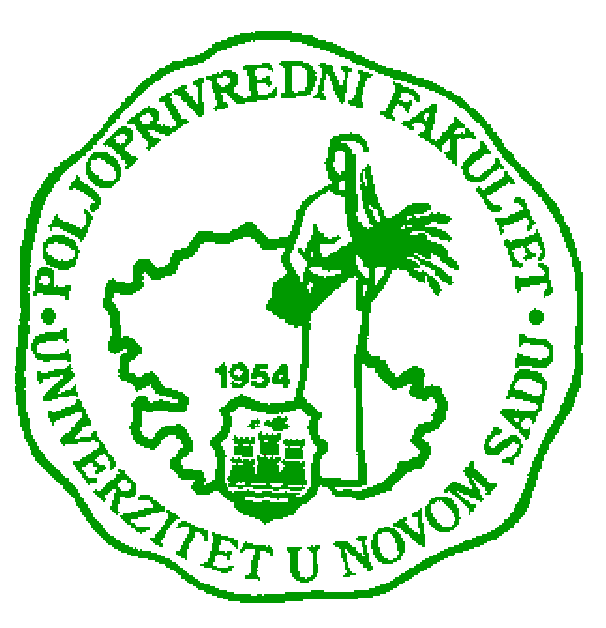 Study Programme AccreditationMASTER ACADEMIC STUDIES IN PLANT MEDICINEName and last name:Name and last name:Name and last name:Name and last name:Name and last name:Name and last name:Vojislava P. BursićVojislava P. BursićVojislava P. BursićVojislava P. BursićVojislava P. BursićAcademic title:Academic title:Academic title:Academic title:Academic title:Academic title:Assistant ProfessorAssistant ProfessorAssistant ProfessorAssistant ProfessorAssistant ProfessorName of the institution where the teacher works full time and starting date:Name of the institution where the teacher works full time and starting date:Name of the institution where the teacher works full time and starting date:Name of the institution where the teacher works full time and starting date:Name of the institution where the teacher works full time and starting date:Name of the institution where the teacher works full time and starting date:University of Novi Sad, Faculty of Agriculture;2.4.2007.University of Novi Sad, Faculty of Agriculture;2.4.2007.University of Novi Sad, Faculty of Agriculture;2.4.2007.University of Novi Sad, Faculty of Agriculture;2.4.2007.University of Novi Sad, Faculty of Agriculture;2.4.2007.Scientific or art field:Scientific or art field:Scientific or art field:Scientific or art field:Scientific or art field:Scientific or art field:PhytopharmacyPhytopharmacyPhytopharmacyPhytopharmacyPhytopharmacyAcademic carieerAcademic carieerAcademic carieerAcademic carieerAcademic carieerAcademic carieerAcademic carieerAcademic carieerAcademic carieerAcademic carieerAcademic carieerYearInstitutionInstitutionInstitutionInstitutionInstitutionFieldFieldAcademic title election:Academic title election:Academic title election:2012University of Novi Sad, Faculty of Agriculture, University of Novi Sad, Faculty of Agriculture, University of Novi Sad, Faculty of Agriculture, University of Novi Sad, Faculty of Agriculture, University of Novi Sad, Faculty of Agriculture, Phytopharmacy Phytopharmacy PhD thesis:PhD thesis:PhD thesis:2011University of Novi Sad, Faculty of Technology University of Novi Sad, Faculty of Technology University of Novi Sad, Faculty of Technology University of Novi Sad, Faculty of Technology University of Novi Sad, Faculty of Technology PhytopharmacyPhytopharmacySpecialization:Specialization:Specialization:Magister thesisMagister thesisMagister thesis2004University of Novi Sad, Faculty of Technology University of Novi Sad, Faculty of Technology University of Novi Sad, Faculty of Technology University of Novi Sad, Faculty of Technology University of Novi Sad, Faculty of Technology Food SafetyFood SafetyBachelor's thesisBachelor's thesisBachelor's thesis2000University of Novi Sad, Faculty of TechnologyUniversity of Novi Sad, Faculty of TechnologyUniversity of Novi Sad, Faculty of TechnologyUniversity of Novi Sad, Faculty of TechnologyUniversity of Novi Sad, Faculty of TechnologyFood TechnologyFood TechnologyList of courses being held by the teacher in the accredited study programmesList of courses being held by the teacher in the accredited study programmesList of courses being held by the teacher in the accredited study programmesList of courses being held by the teacher in the accredited study programmesList of courses being held by the teacher in the accredited study programmesList of courses being held by the teacher in the accredited study programmesList of courses being held by the teacher in the accredited study programmesList of courses being held by the teacher in the accredited study programmesList of courses being held by the teacher in the accredited study programmesList of courses being held by the teacher in the accredited study programmesList of courses being held by the teacher in the accredited study programmesIDCourse nameCourse nameCourse nameCourse nameCourse nameStudy programme name, study typeStudy programme name, study typeStudy programme name, study typeNumber of active teaching classes1.3ОAG7О30 Pesticides 1Pesticides 1Pesticides 1Pesticides 1Pesticides 1Agroecology and Environmental protection; First level- undergraduate academic studies (Bachelor)Agroecology and Environmental protection; First level- undergraduate academic studies (Bachelor)Agroecology and Environmental protection; First level- undergraduate academic studies (Bachelor)0 + 12.3OAG8O363ОFM8О363ORT6O243OHK6O26Ecotoxicology and Environmental Protection Ecotoxicology and Environmental Protection Ecotoxicology and Environmental Protection Ecotoxicology and Environmental Protection Ecotoxicology and Environmental Protection Agroecology and Environmental protection, Plant Medicine, Crop Science, Horiculture; First level- undergraduate academic studies (Bachelor)Agroecology and Environmental protection, Plant Medicine, Crop Science, Horiculture; First level- undergraduate academic studies (Bachelor)Agroecology and Environmental protection, Plant Medicine, Crop Science, Horiculture; First level- undergraduate academic studies (Bachelor)0 + 0.53.3ОFM6О26General Phytopharmacy General Phytopharmacy General Phytopharmacy General Phytopharmacy General Phytopharmacy Plant Medicine; First level- undergraduate academic studies (Bachelor)Plant Medicine; First level- undergraduate academic studies (Bachelor)Plant Medicine; First level- undergraduate academic studies (Bachelor)0 + 24.3ОFM7I51 Analytical Methods for Pesticide Analysis Analytical Methods for Pesticide Analysis Analytical Methods for Pesticide Analysis Analytical Methods for Pesticide Analysis Analytical Methods for Pesticide Analysis Plant Medicine; First level- undergraduate academic studies (Bachelor)Plant Medicine; First level- undergraduate academic studies (Bachelor)Plant Medicine; First level- undergraduate academic studies (Bachelor)0 + 25.3OOP7O34Quality and safety of agricultural productsQuality and safety of agricultural productsQuality and safety of agricultural productsQuality and safety of agricultural productsQuality and safety of agricultural productsOrganic Agriculture; First level- undergraduate academic studies (Bachelor)Organic Agriculture; First level- undergraduate academic studies (Bachelor)Organic Agriculture; First level- undergraduate academic studies (Bachelor)1.5 + 26.3OAG8O34Chemical contamination of agricultural productsChemical contamination of agricultural productsChemical contamination of agricultural productsChemical contamination of agricultural productsChemical contamination of agricultural productsAgroecology and Environmental protection; First level- undergraduate academic studies (Bachelor)Agroecology and Environmental protection; First level- undergraduate academic studies (Bachelor)Agroecology and Environmental protection; First level- undergraduate academic studies (Bachelor)2 + 1.57.3МFM1О05Applied Phytopharmacy Applied Phytopharmacy Applied Phytopharmacy Applied Phytopharmacy Applied Phytopharmacy Plant Medicine; Second level- graduate academic studies (Master) Plant Medicine; Second level- graduate academic studies (Master) Plant Medicine; Second level- graduate academic studies (Master)  0 + 0.67Representative refferences (minimum 5, not more than 10)Representative refferences (minimum 5, not more than 10)Representative refferences (minimum 5, not more than 10)Representative refferences (minimum 5, not more than 10)Representative refferences (minimum 5, not more than 10)Representative refferences (minimum 5, not more than 10)Representative refferences (minimum 5, not more than 10)Representative refferences (minimum 5, not more than 10)Representative refferences (minimum 5, not more than 10)Representative refferences (minimum 5, not more than 10)Representative refferences (minimum 5, not more than 10)Pucarević, M., Bursić, V., Panković, D., Nebojša, R., Cara, M., Kecojević, I. (2013), Supercritical fluid extraction of tebupirimphos residues in sugar beet. Journal of Annimal and Plant Sciences, 23(1).Pucarević, M., Bursić, V., Panković, D., Nebojša, R., Cara, M., Kecojević, I. (2013), Supercritical fluid extraction of tebupirimphos residues in sugar beet. Journal of Annimal and Plant Sciences, 23(1).Pucarević, M., Bursić, V., Panković, D., Nebojša, R., Cara, M., Kecojević, I. (2013), Supercritical fluid extraction of tebupirimphos residues in sugar beet. Journal of Annimal and Plant Sciences, 23(1).Pucarević, M., Bursić, V., Panković, D., Nebojša, R., Cara, M., Kecojević, I. (2013), Supercritical fluid extraction of tebupirimphos residues in sugar beet. Journal of Annimal and Plant Sciences, 23(1).Pucarević, M., Bursić, V., Panković, D., Nebojša, R., Cara, M., Kecojević, I. (2013), Supercritical fluid extraction of tebupirimphos residues in sugar beet. Journal of Annimal and Plant Sciences, 23(1).Pucarević, M., Bursić, V., Panković, D., Nebojša, R., Cara, M., Kecojević, I. (2013), Supercritical fluid extraction of tebupirimphos residues in sugar beet. Journal of Annimal and Plant Sciences, 23(1).Pucarević, M., Bursić, V., Panković, D., Nebojša, R., Cara, M., Kecojević, I. (2013), Supercritical fluid extraction of tebupirimphos residues in sugar beet. Journal of Annimal and Plant Sciences, 23(1).Pucarević, M., Bursić, V., Panković, D., Nebojša, R., Cara, M., Kecojević, I. (2013), Supercritical fluid extraction of tebupirimphos residues in sugar beet. Journal of Annimal and Plant Sciences, 23(1).Pucarević, M., Bursić, V., Panković, D., Nebojša, R., Cara, M., Kecojević, I. (2013), Supercritical fluid extraction of tebupirimphos residues in sugar beet. Journal of Annimal and Plant Sciences, 23(1).Pucarević, M., Bursić, V., Panković, D., Nebojša, R., Cara, M., Kecojević, I. (2013), Supercritical fluid extraction of tebupirimphos residues in sugar beet. Journal of Annimal and Plant Sciences, 23(1).Vuković G., Stereva D., Bursić V., Mladenova R., Lazić S. (2012): Application of GC-MSD and LC-MS/MS for the determination of priority pesticides in baby foods in Serbian market, LWT – Food Science and Technology, 49, 312-319.Vuković G., Stereva D., Bursić V., Mladenova R., Lazić S. (2012): Application of GC-MSD and LC-MS/MS for the determination of priority pesticides in baby foods in Serbian market, LWT – Food Science and Technology, 49, 312-319.Vuković G., Stereva D., Bursić V., Mladenova R., Lazić S. (2012): Application of GC-MSD and LC-MS/MS for the determination of priority pesticides in baby foods in Serbian market, LWT – Food Science and Technology, 49, 312-319.Vuković G., Stereva D., Bursić V., Mladenova R., Lazić S. (2012): Application of GC-MSD and LC-MS/MS for the determination of priority pesticides in baby foods in Serbian market, LWT – Food Science and Technology, 49, 312-319.Vuković G., Stereva D., Bursić V., Mladenova R., Lazić S. (2012): Application of GC-MSD and LC-MS/MS for the determination of priority pesticides in baby foods in Serbian market, LWT – Food Science and Technology, 49, 312-319.Vuković G., Stereva D., Bursić V., Mladenova R., Lazić S. (2012): Application of GC-MSD and LC-MS/MS for the determination of priority pesticides in baby foods in Serbian market, LWT – Food Science and Technology, 49, 312-319.Vuković G., Stereva D., Bursić V., Mladenova R., Lazić S. (2012): Application of GC-MSD and LC-MS/MS for the determination of priority pesticides in baby foods in Serbian market, LWT – Food Science and Technology, 49, 312-319.Vuković G., Stereva D., Bursić V., Mladenova R., Lazić S. (2012): Application of GC-MSD and LC-MS/MS for the determination of priority pesticides in baby foods in Serbian market, LWT – Food Science and Technology, 49, 312-319.Vuković G., Stereva D., Bursić V., Mladenova R., Lazić S. (2012): Application of GC-MSD and LC-MS/MS for the determination of priority pesticides in baby foods in Serbian market, LWT – Food Science and Technology, 49, 312-319.Vuković G., Stereva D., Bursić V., Mladenova R., Lazić S. (2012): Application of GC-MSD and LC-MS/MS for the determination of priority pesticides in baby foods in Serbian market, LWT – Food Science and Technology, 49, 312-319.Jovanović-Radovanov K., Bursić V., Vuković G., Špirovic B., Mrđa J. (2012): Determination of clomazone in soil using QuEChERS method, Plant Science, 49, 38-40.Jovanović-Radovanov K., Bursić V., Vuković G., Špirovic B., Mrđa J. (2012): Determination of clomazone in soil using QuEChERS method, Plant Science, 49, 38-40.Jovanović-Radovanov K., Bursić V., Vuković G., Špirovic B., Mrđa J. (2012): Determination of clomazone in soil using QuEChERS method, Plant Science, 49, 38-40.Jovanović-Radovanov K., Bursić V., Vuković G., Špirovic B., Mrđa J. (2012): Determination of clomazone in soil using QuEChERS method, Plant Science, 49, 38-40.Jovanović-Radovanov K., Bursić V., Vuković G., Špirovic B., Mrđa J. (2012): Determination of clomazone in soil using QuEChERS method, Plant Science, 49, 38-40.Jovanović-Radovanov K., Bursić V., Vuković G., Špirovic B., Mrđa J. (2012): Determination of clomazone in soil using QuEChERS method, Plant Science, 49, 38-40.Jovanović-Radovanov K., Bursić V., Vuković G., Špirovic B., Mrđa J. (2012): Determination of clomazone in soil using QuEChERS method, Plant Science, 49, 38-40.Jovanović-Radovanov K., Bursić V., Vuković G., Špirovic B., Mrđa J. (2012): Determination of clomazone in soil using QuEChERS method, Plant Science, 49, 38-40.Jovanović-Radovanov K., Bursić V., Vuković G., Špirovic B., Mrđa J. (2012): Determination of clomazone in soil using QuEChERS method, Plant Science, 49, 38-40.Jovanović-Radovanov K., Bursić V., Vuković G., Špirovic B., Mrđa J. (2012): Determination of clomazone in soil using QuEChERS method, Plant Science, 49, 38-40.Bursić V., Lazić S., Dissipation of fungicide azoxystrobin from cucumber (2012): The Forth Joint UNS – PSU International Conference on BioScience: Biotechnology and Biodiversity – Step in the Future -, Novi Sad, June 18-20. Book of the proceedings, 376-386.Bursić V., Lazić S., Dissipation of fungicide azoxystrobin from cucumber (2012): The Forth Joint UNS – PSU International Conference on BioScience: Biotechnology and Biodiversity – Step in the Future -, Novi Sad, June 18-20. Book of the proceedings, 376-386.Bursić V., Lazić S., Dissipation of fungicide azoxystrobin from cucumber (2012): The Forth Joint UNS – PSU International Conference on BioScience: Biotechnology and Biodiversity – Step in the Future -, Novi Sad, June 18-20. Book of the proceedings, 376-386.Bursić V., Lazić S., Dissipation of fungicide azoxystrobin from cucumber (2012): The Forth Joint UNS – PSU International Conference on BioScience: Biotechnology and Biodiversity – Step in the Future -, Novi Sad, June 18-20. Book of the proceedings, 376-386.Bursić V., Lazić S., Dissipation of fungicide azoxystrobin from cucumber (2012): The Forth Joint UNS – PSU International Conference on BioScience: Biotechnology and Biodiversity – Step in the Future -, Novi Sad, June 18-20. Book of the proceedings, 376-386.Bursić V., Lazić S., Dissipation of fungicide azoxystrobin from cucumber (2012): The Forth Joint UNS – PSU International Conference on BioScience: Biotechnology and Biodiversity – Step in the Future -, Novi Sad, June 18-20. Book of the proceedings, 376-386.Bursić V., Lazić S., Dissipation of fungicide azoxystrobin from cucumber (2012): The Forth Joint UNS – PSU International Conference on BioScience: Biotechnology and Biodiversity – Step in the Future -, Novi Sad, June 18-20. Book of the proceedings, 376-386.Bursić V., Lazić S., Dissipation of fungicide azoxystrobin from cucumber (2012): The Forth Joint UNS – PSU International Conference on BioScience: Biotechnology and Biodiversity – Step in the Future -, Novi Sad, June 18-20. Book of the proceedings, 376-386.Bursić V., Lazić S., Dissipation of fungicide azoxystrobin from cucumber (2012): The Forth Joint UNS – PSU International Conference on BioScience: Biotechnology and Biodiversity – Step in the Future -, Novi Sad, June 18-20. Book of the proceedings, 376-386.Bursić V., Lazić S., Dissipation of fungicide azoxystrobin from cucumber (2012): The Forth Joint UNS – PSU International Conference on BioScience: Biotechnology and Biodiversity – Step in the Future -, Novi Sad, June 18-20. Book of the proceedings, 376-386.Ilić Z., Filipović-Trajković R., Lazić S., Bursić V., Šunjka D. (2011): Maleic hydrazide residues in the onion bulbs induce dormancy and hamper sprouting for long periods, Journal of  Food, Agriculture and Environment, vol. 9 (1): 113-118.Ilić Z., Filipović-Trajković R., Lazić S., Bursić V., Šunjka D. (2011): Maleic hydrazide residues in the onion bulbs induce dormancy and hamper sprouting for long periods, Journal of  Food, Agriculture and Environment, vol. 9 (1): 113-118.Ilić Z., Filipović-Trajković R., Lazić S., Bursić V., Šunjka D. (2011): Maleic hydrazide residues in the onion bulbs induce dormancy and hamper sprouting for long periods, Journal of  Food, Agriculture and Environment, vol. 9 (1): 113-118.Ilić Z., Filipović-Trajković R., Lazić S., Bursić V., Šunjka D. (2011): Maleic hydrazide residues in the onion bulbs induce dormancy and hamper sprouting for long periods, Journal of  Food, Agriculture and Environment, vol. 9 (1): 113-118.Ilić Z., Filipović-Trajković R., Lazić S., Bursić V., Šunjka D. (2011): Maleic hydrazide residues in the onion bulbs induce dormancy and hamper sprouting for long periods, Journal of  Food, Agriculture and Environment, vol. 9 (1): 113-118.Ilić Z., Filipović-Trajković R., Lazić S., Bursić V., Šunjka D. (2011): Maleic hydrazide residues in the onion bulbs induce dormancy and hamper sprouting for long periods, Journal of  Food, Agriculture and Environment, vol. 9 (1): 113-118.Ilić Z., Filipović-Trajković R., Lazić S., Bursić V., Šunjka D. (2011): Maleic hydrazide residues in the onion bulbs induce dormancy and hamper sprouting for long periods, Journal of  Food, Agriculture and Environment, vol. 9 (1): 113-118.Ilić Z., Filipović-Trajković R., Lazić S., Bursić V., Šunjka D. (2011): Maleic hydrazide residues in the onion bulbs induce dormancy and hamper sprouting for long periods, Journal of  Food, Agriculture and Environment, vol. 9 (1): 113-118.Ilić Z., Filipović-Trajković R., Lazić S., Bursić V., Šunjka D. (2011): Maleic hydrazide residues in the onion bulbs induce dormancy and hamper sprouting for long periods, Journal of  Food, Agriculture and Environment, vol. 9 (1): 113-118.Ilić Z., Filipović-Trajković R., Lazić S., Bursić V., Šunjka D. (2011): Maleic hydrazide residues in the onion bulbs induce dormancy and hamper sprouting for long periods, Journal of  Food, Agriculture and Environment, vol. 9 (1): 113-118.Summary data for the teacher's scientific or art and professional activity: Summary data for the teacher's scientific or art and professional activity: Summary data for the teacher's scientific or art and professional activity: Summary data for the teacher's scientific or art and professional activity: Summary data for the teacher's scientific or art and professional activity: Summary data for the teacher's scientific or art and professional activity: Summary data for the teacher's scientific or art and professional activity: Summary data for the teacher's scientific or art and professional activity: Summary data for the teacher's scientific or art and professional activity: Summary data for the teacher's scientific or art and professional activity: Summary data for the teacher's scientific or art and professional activity: Quotation total: Quotation total: Quotation total: Quotation total: Quotation total: 161616161616Total of SCI (SSCI) list papers:Total of SCI (SSCI) list papers:Total of SCI (SSCI) list papers:Total of SCI (SSCI) list papers:Total of SCI (SSCI) list papers:666666Current projects:Current projects:Current projects:Current projects:Current projects:Domestic:  2Domestic:  2Domestic:  2International:  1International:  1International:  1  Specialization   Specialization International Training Programme „Strategies for Chemicals Management“, organized by Swedish International Development Cooperation Agency and Swedish Chemical Agency -  Stockholm - 03.-27. 03.2013. Training in Bulgaria, Konstinbrod, 17-25.05.2010. "Analysis of pesticide residues by QuEChERS method using gas chromatography coupled with mass spectrometryInternational Training Programme „Strategies for Chemicals Management“, organized by Swedish International Development Cooperation Agency and Swedish Chemical Agency -  Stockholm - 03.-27. 03.2013. Training in Bulgaria, Konstinbrod, 17-25.05.2010. "Analysis of pesticide residues by QuEChERS method using gas chromatography coupled with mass spectrometryInternational Training Programme „Strategies for Chemicals Management“, organized by Swedish International Development Cooperation Agency and Swedish Chemical Agency -  Stockholm - 03.-27. 03.2013. Training in Bulgaria, Konstinbrod, 17-25.05.2010. "Analysis of pesticide residues by QuEChERS method using gas chromatography coupled with mass spectrometryInternational Training Programme „Strategies for Chemicals Management“, organized by Swedish International Development Cooperation Agency and Swedish Chemical Agency -  Stockholm - 03.-27. 03.2013. Training in Bulgaria, Konstinbrod, 17-25.05.2010. "Analysis of pesticide residues by QuEChERS method using gas chromatography coupled with mass spectrometryInternational Training Programme „Strategies for Chemicals Management“, organized by Swedish International Development Cooperation Agency and Swedish Chemical Agency -  Stockholm - 03.-27. 03.2013. Training in Bulgaria, Konstinbrod, 17-25.05.2010. "Analysis of pesticide residues by QuEChERS method using gas chromatography coupled with mass spectrometryInternational Training Programme „Strategies for Chemicals Management“, organized by Swedish International Development Cooperation Agency and Swedish Chemical Agency -  Stockholm - 03.-27. 03.2013. Training in Bulgaria, Konstinbrod, 17-25.05.2010. "Analysis of pesticide residues by QuEChERS method using gas chromatography coupled with mass spectrometryInternational Training Programme „Strategies for Chemicals Management“, organized by Swedish International Development Cooperation Agency and Swedish Chemical Agency -  Stockholm - 03.-27. 03.2013. Training in Bulgaria, Konstinbrod, 17-25.05.2010. "Analysis of pesticide residues by QuEChERS method using gas chromatography coupled with mass spectrometryInternational Training Programme „Strategies for Chemicals Management“, organized by Swedish International Development Cooperation Agency and Swedish Chemical Agency -  Stockholm - 03.-27. 03.2013. Training in Bulgaria, Konstinbrod, 17-25.05.2010. "Analysis of pesticide residues by QuEChERS method using gas chromatography coupled with mass spectrometryInternational Training Programme „Strategies for Chemicals Management“, organized by Swedish International Development Cooperation Agency and Swedish Chemical Agency -  Stockholm - 03.-27. 03.2013. Training in Bulgaria, Konstinbrod, 17-25.05.2010. "Analysis of pesticide residues by QuEChERS method using gas chromatography coupled with mass spectrometry